GIẢI BÀI TẬP TOÁN LỚP 3GIẢI BÀI LUYỆN TẬP CHUNG TRANG 18Bài 1 (trang 18 SGK Toán 3): Đặt tính rồi tính:	a) 415 + 415536 – 156b) 234 + 432652 – 126c) 162 + 370728 – 245Đáp án: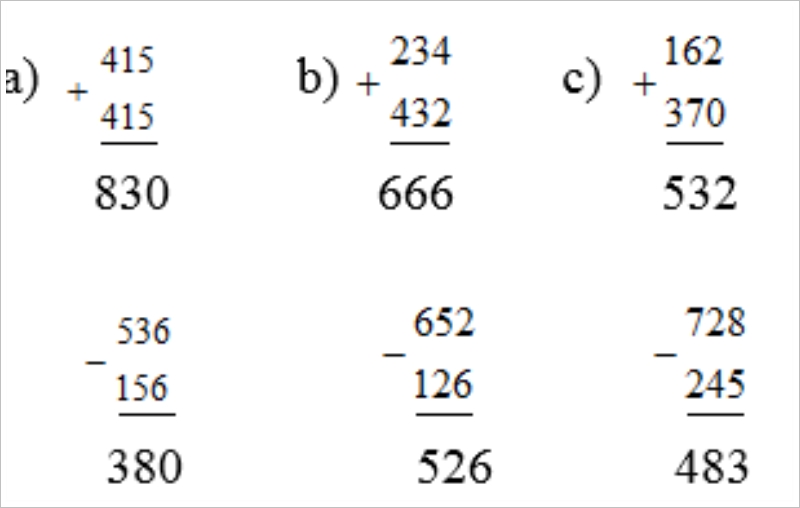 Bài 2 (trang 18 SGK Toán 3):Tìm xx × 4 = 32x : 8 = 4Đáp án:a) x × 4 = 32x = 32 : 4x = 8(tìm thừa số chưa biết)b) x : 8 = 4x = 4 x 8x = 32(tìm số bị chia chưa biết)Bài 3 (trang 18 SGK Toán 3):Tính:a) 5 x 9 +27b) 80 : 2 – 13Đáp án:a) 5 x 9 + 27 = 45 + 27= 72b) 80 : 2 – 13 = 40 - 13= 27Bài 4 (trang 18 SGK Toán 3):Thùng thứ nhất có 125 l dầu, thùng thứ hai có 160 l dầu. Hỏi thùng thứ hai có nhiều hơn thùng thứ nhất bao nhiêu lít dầu?Đáp án:Thùng thứ hai có nhiều hơn thùng thứ nhất số lít dầu là:160 – 125 = 35 (l)Đáp số: 35 lít dầuBài 5 (trang 18 SGK Toán 3): Vẽ hình theo mẫu :Đáp án:Các bạn vẽ theo hình như trong SGK toán lớp 3 (trang 18)